ПриложениеПриложение 1Гимнастика для артикуляционного аппаратаПриложение 2Загадки-подсказки***В теплый край я не летаю,Здесь под крышей обитаю,-Чик-чирик, не робей- Я бывалый... (Воробей)***Окраской - сероватая,Повадкой - вороватая,Крикунья хрипловатая -Известная персона.Кто она?.. (ворона)Приложение 3Развитие фонематического слуха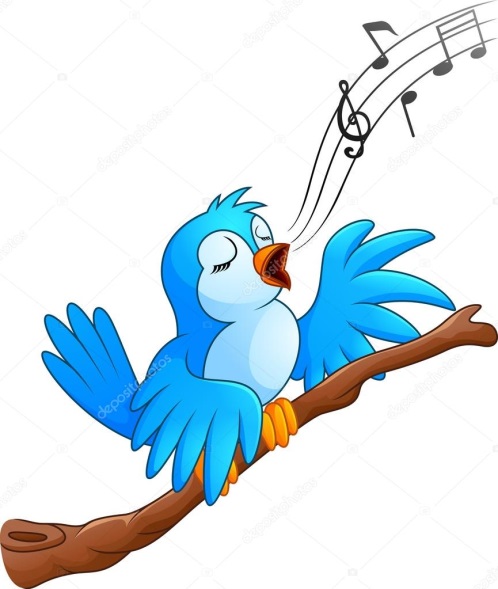 Определение на слух звука Р в слове:Сова, ворона, дятел, голубь, воробей, клест, синица, снегирь…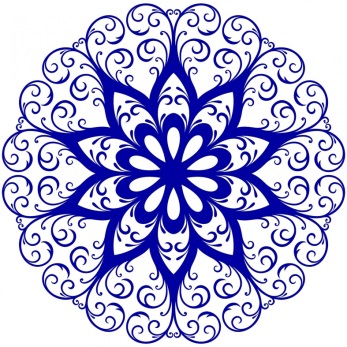 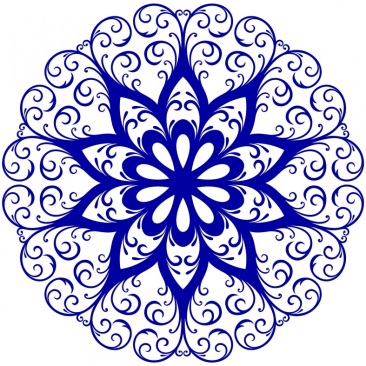 Приложение 4Развитие фонематического восприятия (карточки задания)1.Определи место звука  [Р] (в начале слова, в середине, в конце) в слове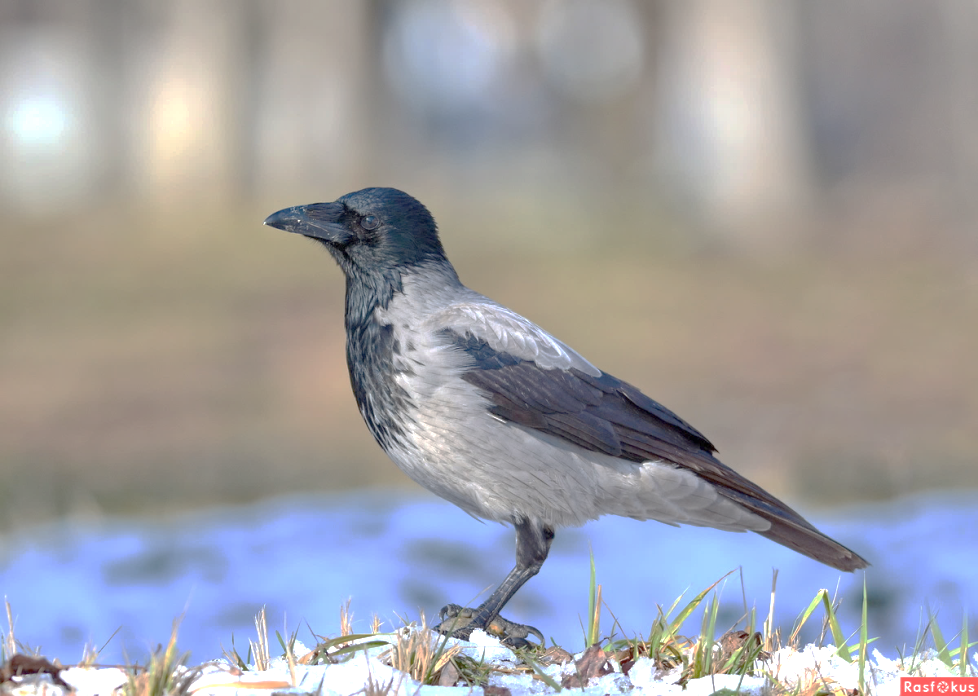 ВОРОНА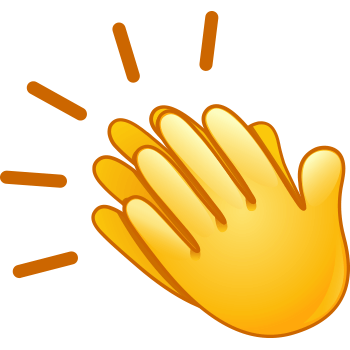 2. Прохлопайте, сколько слогов в слове: ВО-РО-НА3.Выложите схему слова ВОРОНА 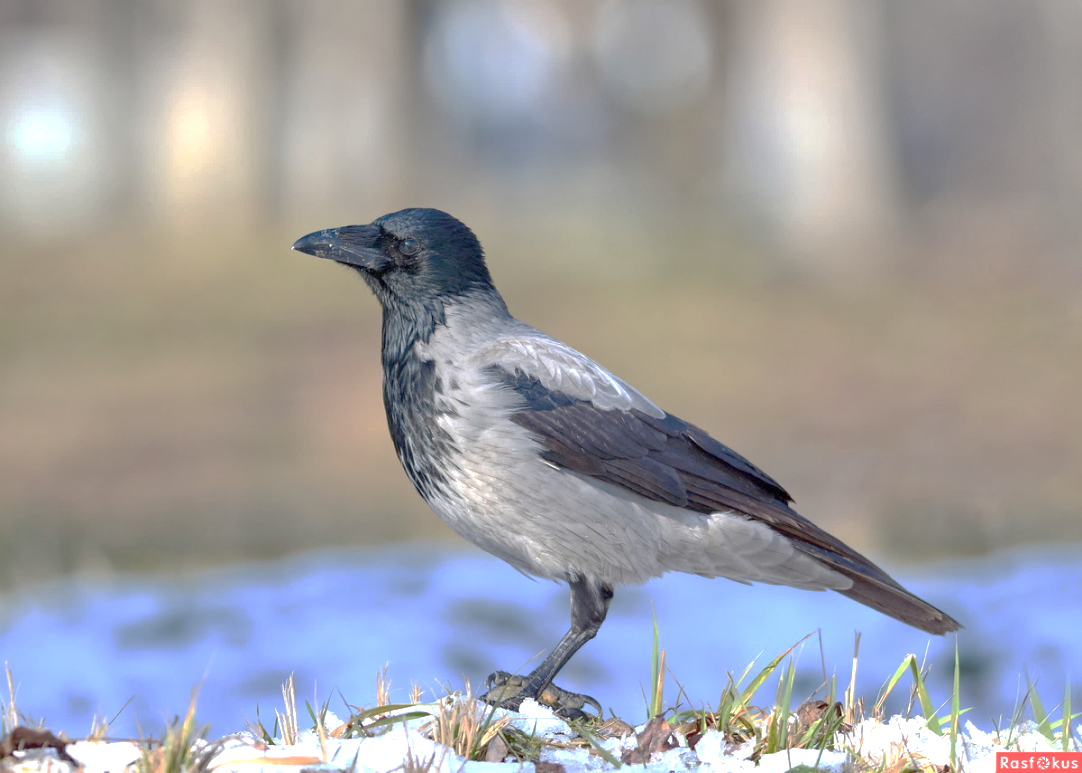 ВОРОНА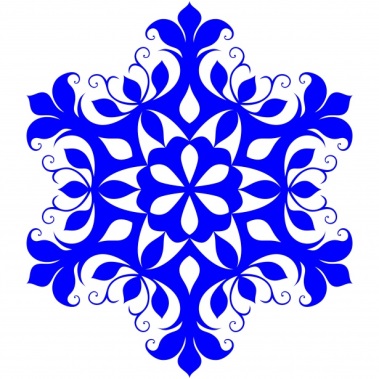 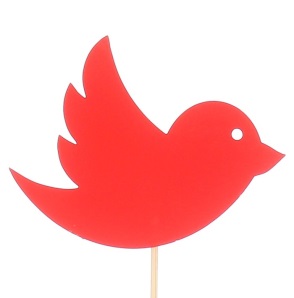 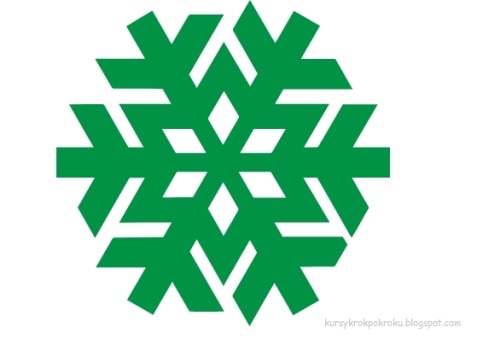 Приложение 5		Разминка для пальчиковПрилетайте, птички! Сала дам синичке.(Зовущие движения пальцев 4 раза - «режущие»)Приготовлю крошки. Хлебушка немножко.(Движения одной ладони по другой, пальцы щепоткой – «крошим хлеб»)Эти крошки - голубям. Эти крошки – воробьям(тереть подушечки пальцев друг о друга)Галки да вороны. Ешьте макароны!(Вытянуть вперед правую руку с раскрытой ладонью то же – левой рукой тереть ладонью о ладонь, «катая из хлеба макароны»)	ФизкультминуткаВот на ветках посмотри, (руками хлопают себя по бокам)В красных майках снегири. (Показывают грудки)Распустили перышки, (Руки слегка в стороны)Греются на солнышке (Шевелят пальчиками)Головой вертят, вертят, (повороты головой вправо, влево)Улететь они хотят (взмахи руками)Приложение 6Автоматизация звуков в словах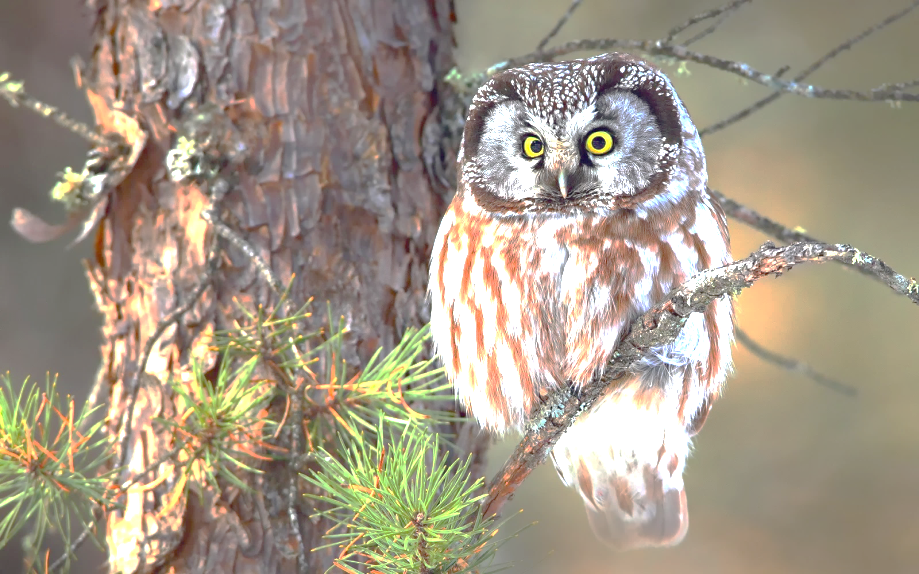 Конверт с совой. Задание: Подбери слово-признак. Сова (какая?)…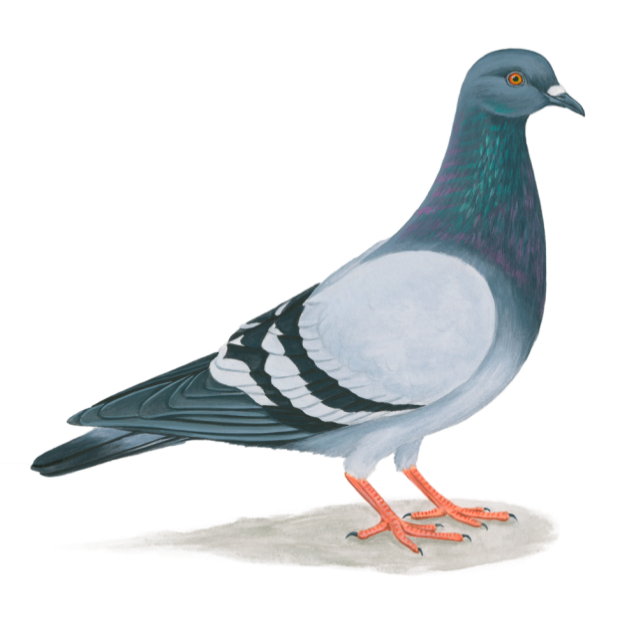 Конверт с голубем. Задание:Подбери слово – действие. Что делает голубь?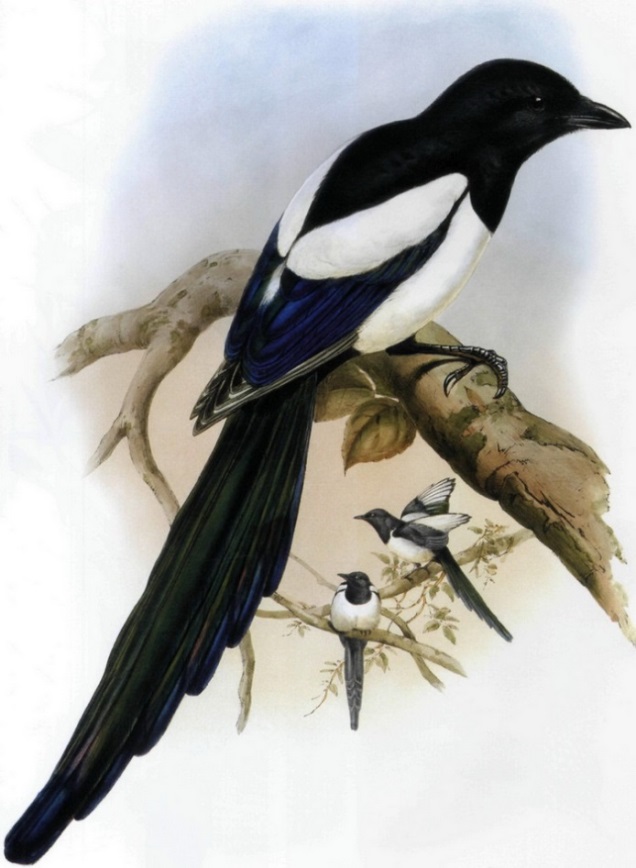 Конверт с сорокой. Задание: Придумай, 1 предложение со словом-предметом СОРОКА.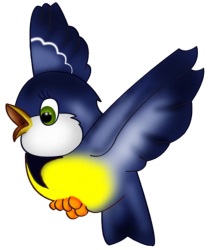 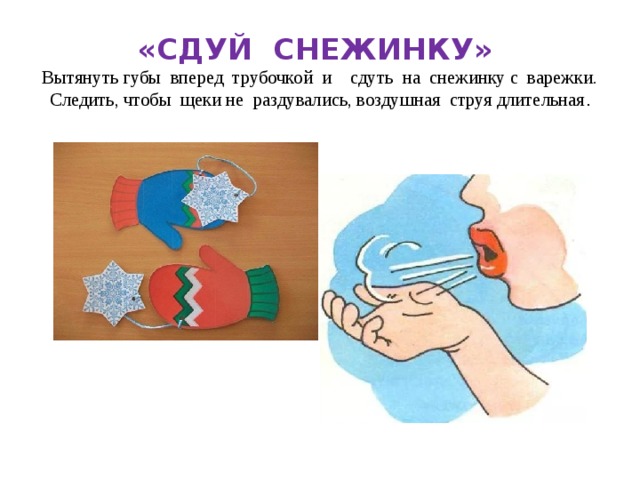 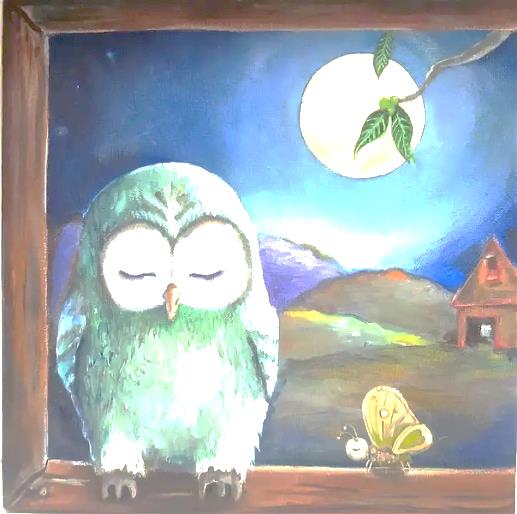 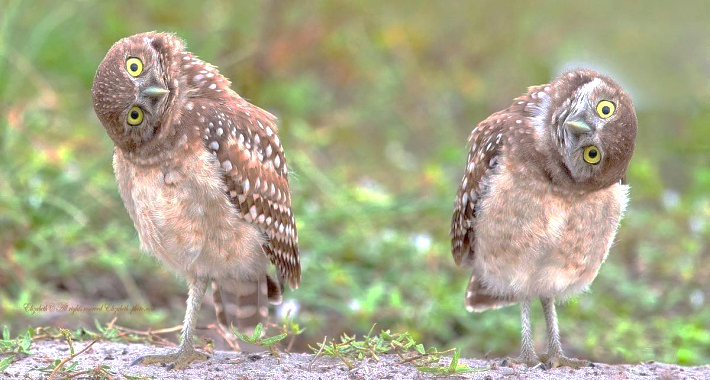 «Синичка лети!» воздух набирать через нос; плечи не поднимать; выдох должен быть длительным и плавным; необходимо следить, за тем, чтобы не надулись щеки.«Сонная сова»Опустить голову вниз. Почувствовать напряжение мышц шеи сзади.«Сова проснулась и вертит головой»Повороты головы влево-вправо.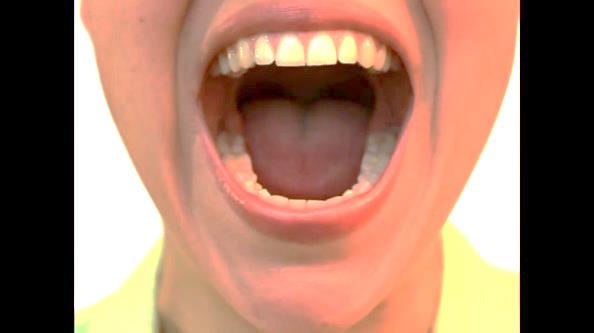 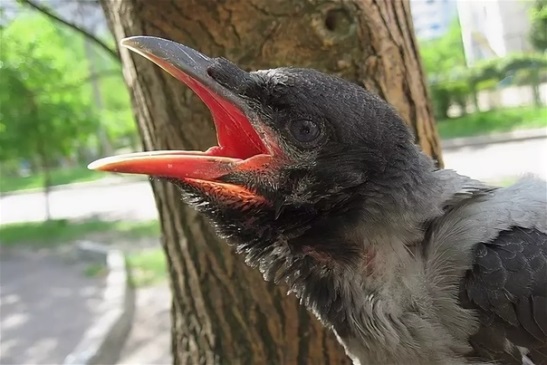 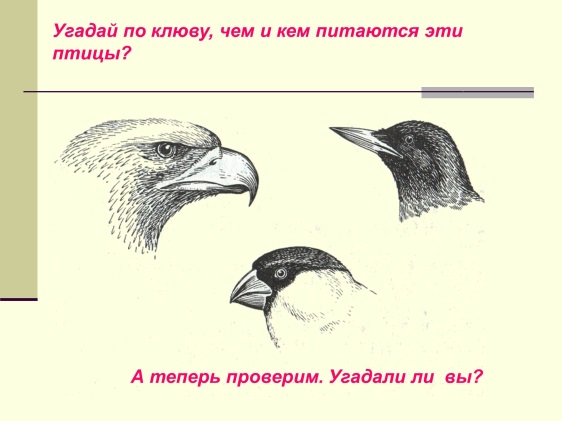 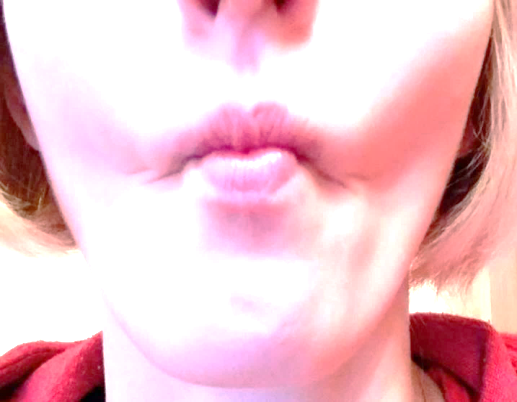 «Голодная птицчка» Максимально широко открыть рот (язык лежит на дне ротовой полости, кончик упирается в нижние зубы) произносить слоги: «Ам-ам-ам-ам..»«Клювы разных птиц» Медленно всасывать щеки в зазор между зубами. Губы плотно сомкнуты и вытянуты вперед.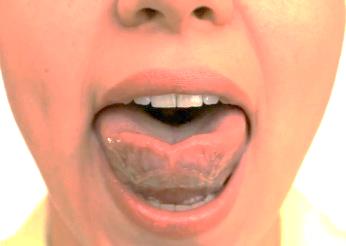 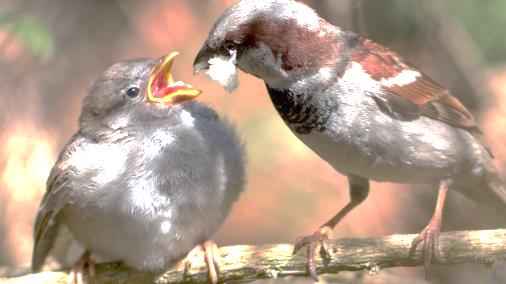 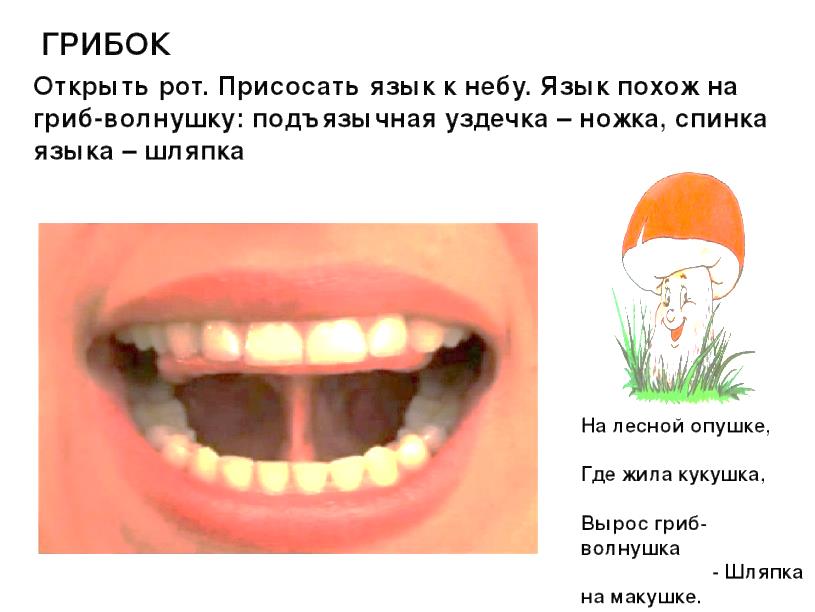 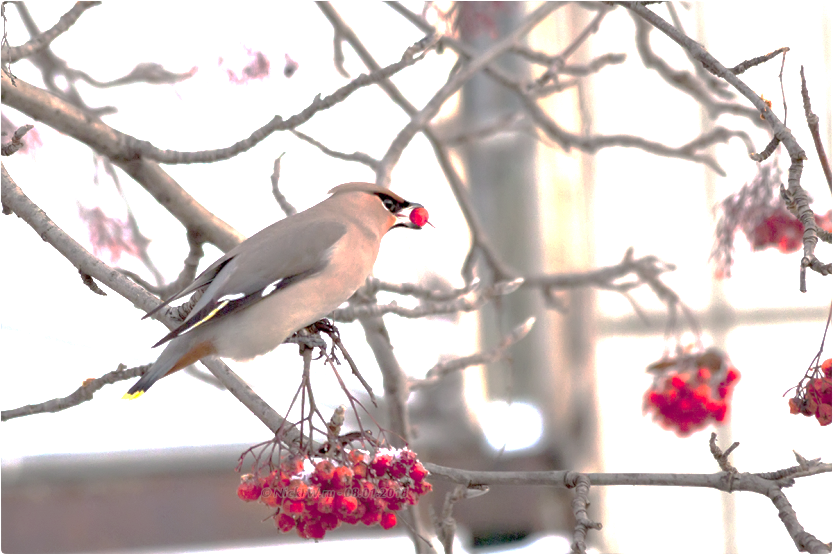 «Птица ждет пищу» сделать из языка«Чашечку» и удерживать ее под счет до «шести».«Очень вкусная пища!»присасывать «широкий» язык к небу, затем произносить звук А.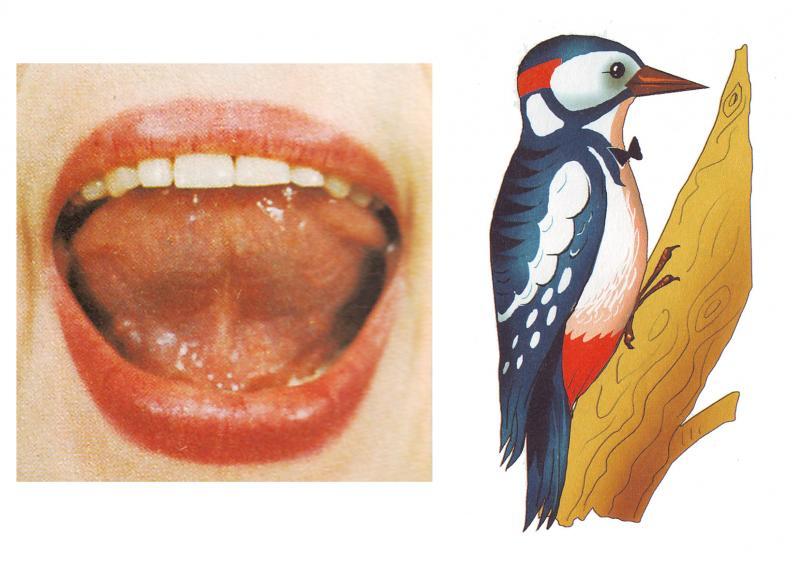 «Дятел» Поднять язык за верхние зубы и постучать, произнося: «Тддд-т, тддд-тдд»«Дятел» Поднять язык за верхние зубы и постучать, произнося: «Тддд-т, тддд-тдд»